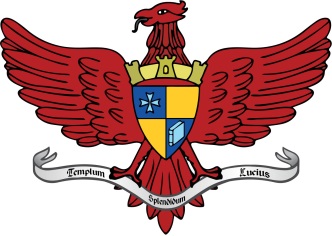 FORMULÁRIO PARA RECURSOATENÇÃO: ESTE FORMULÁRIO ESTARÁ DISPONÍVEL ELETRONICAMENTEComissão Supervisora do Concurso Público da Prefeitura Municipal de Viçosa/MGConcurso Público – Edital CP Nº 001/2019Marque abaixo o tipo de recurso:(  ) PRAZO DE RECURSO PONTUAÇÃO OU DUVIDAS PONTUAÇÃO.Digitar ou escrever em letra de forma a justificativa, de forma objetiva, em duas vias:Local e data: ——————————————————  ——/——/——Assinatura: _______________________________________________PRAZO PARA RECURSO ATÉ 25/10/2019PARA FORMULÁRIO ELETRÔNICO NÃO É NECESSÁRIA ASSINATURA.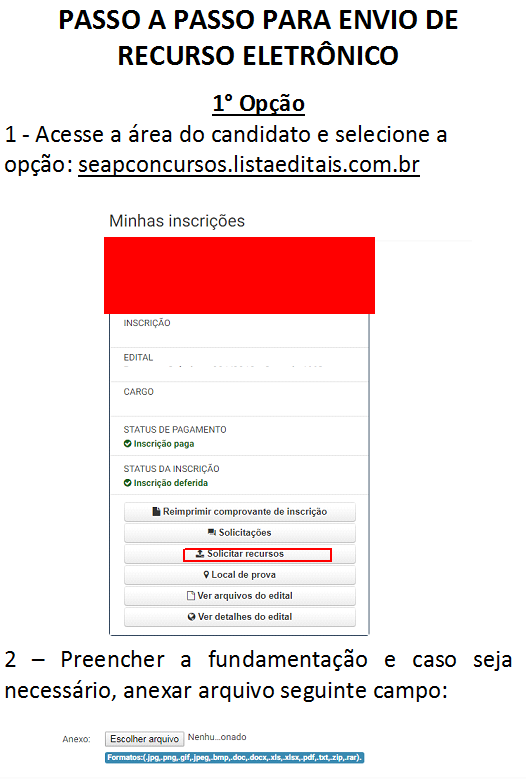 Nome completo – Candidato: Nº de Inscrição:CPF: Cargo:	                                        Data de nascimento: